Hundeførerweekend på Himmerlandsgården5-7 maj 2023 (Bededagsferien)Skal du med???En forlænget weekend med fart over feltet, fyldt med træningstilbud og inspiration til alle hundeførere, uanset ambitionsniveau og klasse.Nye og erfarne DcH medlemmer mødes på tværs af foreninger, udveksler erfaringer, har detsmaddersjovt, får nye venskaber og ikke mindst fornyet energi og tips til den videre træning derhjemme. Her bliver du præsenteret for andre træningsmuligheder end de vante og får gode redskaber med i værktøjskassen både til egen og andres hunde.Det er med stor fornøjelse at vi kan præsentere et stærkt engageret instruktørhold, der overhele weekenden er der for dig og din hund og ser på jer med nye øjne. Der vil være nye såvel som mere velkendte instruktører.Det bliver en forrygende sjov og inspirerende weekend!Vi ses på HimmerlandsgårdenMed venlig hilsenUdvalg Himmerlandsgården og hjælpere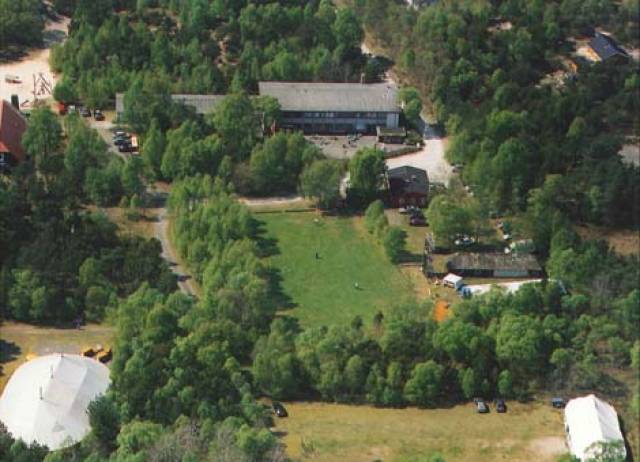 Himmerlandsgården er beliggende ved Mariager fjord, Als Oddevej 71, Helberskov, 9560 Hadsundhttp://www.himmerlandsgaarden.dk/Yderligere oplysninger, holdbeskrivelse, orientering om tilmelding findes på de næste sider. Praktisk informationOphold, træning 2½ dag, kaffe/te, eftermiddagskage, aftenforedrag: 		1250,-Ophold partner og børn over 12 år: 				250,-Fuld forplejning kan tilkøbes, pris fra fredag morgen – frokost søndag: 	450,-Der er bindende tilmelding og betaling via NEMTILMELD Bliver du forhindret i at deltage kan du ikke få pengene tilbage. Du er dog velkommen til at sælge pladsen til et DCH medlem, så længe at hunden opfylder kravene til deltagelse på det bookede hold.Ankomst: Torsdag mellem kl. 16.00 – 21.00 eller fredag 7.00 – 8.30Indskrivning ved ankomst, i spisesalen eller terrassen alt efter vejretVelkomst og orientering: Fredag i spisesalen kl. 8.30 – 9.00Frokost og afslutning: Søndag kl. 12.00 Frokost i spisesalen Søndag kl. 12.30 Fælles afslutning i spisesalenOprydning/rengøring: 13.00- 14.00 (alle deltager i oprydning og rengøring)Lejren forlades senest kl. 14.00Træning:De fleste hold skal til nogle af øvelserne benytte arealer uden for Himmerlandsgårdens område, du skal derfor have egen bil eller aftale kørelejlighed med en holdkammerat.Man tilmelder sig ét hold med én og samme hund og følger samme instruktør/hold over hele weekenden. Har man flere hunde i husstanden må disse selvfølgelig gerne medbringes og trænes på sidelinjen men kan desværre ikke modtage instruktør hjælp. Bedes respekteret.Overnatning:Vi kan tilbyde gratis overnatning på flersengsværelse i hovedhuset. Eneværelse er ikke muligt! Det er også muligt at overnatte i campingvogn eller telt på pladsen. Tilslutning af el, pris 75,- bestilles og betales ved tilmelding.Det er desværre ikke tilladt at have hunden med indendørs på lejren i hovedhuset. Kan hunden ikke overnatte i bilen uden at larme må man finde et alternativ - sommerhus eller campinghytte i nærområdet. Himmerlandsgården ligger i et sommerhus område. Man kan leje sommerhus i nabolaget til billige penge.  Vi kan anbefale Dancenter, Feriepartner eller Novasol. De nærmeste lejemål ligger i Jægerskoven elle Vidjeparken.Forplejning:Der kan tilkøbes fuld forplejning, fra fredag morgen til søndag frokost.Forplejning skal bestilles og betales sammen med tilmeldingen.Skal man have specialkost bedes man selv medbringeFredag og lørdag består frokosten af madpakker der medbringes til træningsarealet så unødig kørsel undgås.Man er velkommen til selv at medbringe sin mad. I Bjælkehuset er der et fuldt udstyret køkken (med opvaskemaskine) og flere køleskabe hvor man kan opbevare både sin egen og hundens ”guffer”. Der er indkøbsmuligheder i nærområdet.Eftermiddagskaffe med frugt og kage er inkluderet i kursusprisenDrikkevarer må gerne medbringes, men kan også købes på lejren til billig prisHuskeliste:Sengetøj, håndklæde, toiletsager, fodtøj og tøj til alt slags vejr. Mad og masser af gode guffer og træningsgrej til hunden, hundeposer og en god portion godt humør.Oprydning og rengøring:Det er et fælles ansvar og det forventes at alle, uanset indkvartering, deltager i oprydning og rengøring så vi kan efterlade lejren uden efterladenskaber fra både hunde og mennesker.Vi fjerner affald ude og inde også under opholdet, fejer gulve mm. Derefter sørger Himmerlandsgården for slutrengøring. Så det tager ikke lang tid når vi hjælper hinanden.Fordeling af opgaver oplyses i løbet af weekenden.Generelt:Efter velkomst og orientering mødes instruktøren med sit hold på et mødested som vi på forhånd har udpeget. Vi har også ”udnævnt” en holdleder der sørger for at medbringe madpakker mm.DcH Hadsund: Vi disponerer over klubhuset hvor der er køleskab med diverse kolde drikke og der kan brygges kaffe/te.Fruerlund parken: Vi disponerer over ”Grotten” hvor der er køleskab og kaffemaskine. Vi råder ”kun” over faciliteterne ved Grotten samt alle udearealer. Lokalerne ved Parkhuset (restaurant) er udlejet til andet formål noget af tiden, og derfor kan terrassen ikke benyttes.Spor/eftersøgnings - arealer: Kolde og varme drikke medbringes fra HimmerlandsgårdenHimmerlandsgården: Har man tilkøbt forplejning møder man op i spisesalen til de fastsatte tidspunkter.Terrassen foran hovedhuset: Den holdes fri for træning og kan benyttes af alle til socialt samværTilmelding og betalingTilmelding og betaling foregår enkeltvis via NEMTILMELD. https://dch-himmerlandsgaarden.nemtilmeld.dk/Tilmeldingen åbner for Kreds 3 fredag den 10. februar og for resten af DcH fredag den 17. februarInstruktør og holdbeskrivelserA-Klasse A-Klasse A-hold 1	Tilmeld:	A1A HoldVi kommer til at arbejde med alle dele af A programmet. Vi skal bruge en hel dag i skoven, hvor vi skal arbejde med løbearbejde i eftersøgningen og lidt figurantarbejde. Vi kommer også ud og gå spor og selvfølgelig skal vi også arbejde med lydighedsøvelserne.Vi kommer til at snakke om belønninger, hvordan vi bruger dem og hvordan de kan optimeres. Jeg vil gerne fokusere på at i får nye idéer med hjem, så det er ikke sikkert at i kommer til at arbejde på samme måde som i plejer. Bente Dalsgaard	Jeg hedder Bente Dalsgaard, jeg kommer fra DcH Haderslev. Jeg har trænet hunde siden 1992.Jeg har i tidens løb trænet 6 hunde op til eliteklassen, og deltaget i eliteturneringen flere gange. Som instruktør har jeg trænet alt fra hvalpe til elitehold. A-hold 2	Tilmeld:	A2Fokus på sporJeg kunne tænke mig, vi skulle arbejde med de enkelte dele på sporet, som kunne være et problem for den enkelte hund/fører. Dermed måske komme med løsningsforslag m.m. Der er plads til alle. Træningen vil blive tilrettelagt ud fra hvor langt førerne er kommet med deres hund. Jeg vil lægge op til, at alle går med på alle spor. Man kan også lære noget af at se andre arbejde. Der vil også være plads til at kikke på andre øvelser efter deltagerne ønsker.Kurt Skytthe	Kredsinstruktør, hundefører og dommer i kreds 5.Jeg har arbejdet med hund siden 1996, hvor jeg startede med en internathund på 2 år. Krydsning med lab, schnauzer + ? som blev ”A” hund. Så blev det til en hvalp fra denne hund og den blev så ”E” hund og så en kelpie som jeg også har konkurreret med i E.Har deltaget i DM flere gange, både som hundefører og dommer.  PT har jeg kelpie nr.2 på som jeg planlægger at starte med i år.B-KlasseB-KlasseB-hold 1	Tilmeld: 	B1B lydighedDer vil blive arbejdet med de problemstillinger der er ved de enkelte øvelser og der vil blive finpudset på de forskellige momenter. Er der en øvelse, der slet ikke fungerer, prøver vi at løse det. Min intention er at hund og fører skal have det sjovt sammen når der trænes. Der arbejdes hen imod at give jer ideer til jeres videre træning og selvfølgelig med henblik på at få det hele til at blive stabilt til videre konkurrencedeltagelse.Anette Knudsen 		Startede i DcH med egen hund i 1994.Derefter træner, dommer, hundeadfærdskonsulent og kredsinstruktør.Har pt. En Labrador på 9 år som afprøves i DcH program og Retriever træning, Nose Work og mm.” Er ikke fastlagt på en enkelt træningsmetode men bruger det der fungerer og virker på den enkelte””Er åben for idéer fra hundefører – som også er åbne for mine idéer.B-hold 2 	Tilmeld: 	B2Konkurrencetræning med fokus på rundering                Vi arbejder med B-konkurrence programmet og fokuserer primært på runderingen med flere moment-øvelser som skal styrke hunden i figurant fasthed, opsøg, dirigering, løbeglæde og motivation.Brian Klaris	Instruktør, figurant og hundeadfærdskonsulent. Som hundefører:DcH program, Nordisk rundering og IGP.Har deltaget mange gange ved DM og ved Nordisk mesterskab.Som instruktør:Har igennem mange år undervist i alle DcH klasser, Nordisk rundering og IGPVil opnå perfektion i detaljerne, via positiv træning.Variation og motivation er væsentlige elementer i hundetræning, når man vil holde sin hund glad og arbejdsom.Jeg er tilhænger af KIS modellen (Keep it Simple).Man får den hund man laver!B-hold 3	Tilmeld:       B3Fokus på SporPå dette hold vil vi tage udgangspunkt i HF'er som vil til at begynde på spor eller mangler ideer/færdigheder til at opstarte spor og til dem som skal ud i B konkurrence.
Dvs. at der vil være fokus på den gode start indlæring og hvordan man lægger et spor.
HF'er med større kendskab til spor men hvor man er gået lidt i stå pga. noget bøvl med start indlæringen kan også være med, men vi kommer kun til at gå B-spor. Selvfølgelig med genstande og knæk.
Der vil være noget teori men vi skal ud og gå spor. Der skal masser af kaffe, kage og godt humør tilThomas KrøjerJeg er Kredsinstruktør i Kreds 3 og lokal instruktør i Dch Ørsted.
Jeg har været i Dch i 7 år. Før det kom jeg fra schæferhunde klubben hvor jeg også var uddannet instruktør og havde hold. Jeg startede endnu tidligere i politihunde foreningen (PH)
Har altid haft schæferhunde med en enkelt labrador blandet med og i dag bor jeg også med en samojedespids og to schæferhunde.
Jeg er en ligeud af posen instruktør.C-KlasseC-KlasseC- hold 1                            Tilmeld: C1Grundlæggende konkurrencetræning Tænker du på at gå i konkurrence med din hund, men mangler nye ideer til at få øvelserne til at lykkes, er der måske hjælp at hente her.Når jeg underviser er det vigtigt for mig at både hund og fører har det sjovt i træningen, jeg kan også godt lide at tænke ud af boksen for at løse en udfordring.Vi vil komme rundt om frivillig adfærd,target, omvendt lokning, forstyrrelser og meget mere.Så pak bilen og hunden og tag masser af godt humør med.                          Marianne Åkjær                    Blev uddannet instruktør i DcH Helsingør i 1996.Siden uddannet hundeadfærdskonsulent.Derefter Kredsinstruktør.Erfaring med egen hund:Har haft 3 hunde i E-klassen.Deltaget i eliteturneringen med 2 hunde og deltaget i DM flere gange.Har deltaget i Nordisk mesterskab i eftersøgning.Klikker holdKlikker holdKlikker hold 1	Tilmeld: 	K1Canis-klikkertræning for uerfarne Dette er for dem, som er helt uerfarne i klikkertræning og som vil have kendskab til Canis-metoden. Kurset er for dig, der gerne vil lære en anden tilgang til at træne hund. Du skal være interesseret i at lære både de tanker og teorier, der ligger bag klikkertræning og du skal være parat til at lære de konkrete færdigheder, der hører til at klikkertræne sin hund. Du skal derfor være parat til at lægge det, du ved om hundetræning på hylden i en hel weekend.Du skal være parat til at blive udfordret i din tilgang til hundetræning. Vi arbejder med at hunden tilbyder adfærd frivilligt uden ret meget hjælp. Vi bruger positiv forstærkning, shaping og frivillig adfærd til at indlære nye færdigheder, så hunden får et større udvalg af frivillige grundfærdigheder. Det er en forudsætning at have et vist forhåndskendskab til metoden, inden vi går i gang med hundene. Du vil derfor blive inviteret ind i en Facebook gruppe, hvor jeg lægger 6 – 7 små lektioner op, som du bedes se, inden vi mødes. Der vil bl.a. være en instruktion i at betinge hunden til klikkeren, som du også bedes træne inden. Mette Steenfeldt                      Medlem af DcH siden 2014 med min første DcH-hund Trille, som bl.a. har lært mig hvad præcision i træningen, frivillig adfærd og positiv forstærkning kan. 2017: Uddannet DcH-træner2017: Canis træner v. Canis Silkeborg2018: Canis instruktør v. Canis Norge2022: Underviser på KredsinstruktøraspirantuddannelsenTræner på familiehundehold i Skanderborg, hvor jeg bor. Træner på familiehundehold i Bording, hvor jeg selv træner. Privat har jeg både hold og enkeltpersoner. Jeg er klikkertræner af både hjerne og hjerte. AgilityAgilityAgility 1                          Tilmeld; AG1Agility begynder                               Basis-handling for hunde, der endnu ikke er stævneklare. Der bliver fokus på forskellige grundøvelser samt fart og motivation. Vi lægger ud med små moduler, og så ser vi, hvor langt vi kommer.Det forudsættes, at hunden kan alle forhindringer i et forløb, men undervisningen tilpasses den enkelte ekvipage.Marianne Blom Larsen         Bent Blom LarsenVi har løbet agility i ca. 25 år. Vi har begge løbet konkurrence på landsholdsplan med både store og små hunde, men det vi virkelig brænder for, er at videregive noget af alt det, som vi selv har puttet i vores ”værktøjskasser” gennem årene. Det behøver ikke at være ”fancy” eller smart – bare det virkerAgility 2                       Tilmeld; AG2Agility øvet Banerne vil blive delt op i små sektioner, hvor vi vil arbejde med forskellige handlingsmetoder, og finde dem der giver bedst mening for den enkelte hund & fører. Vi arbejder os frem mod det optimale baneforløb for netop din hund. Fordele / ulemper / hvad er mest hensigtsmæssigt. Niveau: ca. klasse 1/2  Marianne Blom Larsen         Bent Blom LarsenVi har løbet agility i ca. 25 år. Vi har begge løbet konkurrence på landsholdsplan med både store og små hunde, men det vi virkelig brænder for, er at videregive noget af alt det, som vi selv har puttet i vores ”værktøjskasser” gennem årene. Det behøver ikke at være ”fancy” eller smart – bare det virkerHoopersHoopers                       Tilmeld:      H1Hoopers let øvet/øvetHer arbejdes der med at din hund bliver endnu sejere til selvstændigt at søge forhindringerne.Vi vil have særlig fokus på rundt om tønde, væk fra fører og distance. Vi arbejder også med førers tydelighed i dirigeringer Forudsætning: At du og din hund har kendskab til Hoopers. Hunden kan blive stående/siddende når fører går væk, samt at hunden kan løbe en begynderbane.Alfred NielsenAlfred har været aktiv på agilitybanerne i en del år. Alfred er også faldet for Hoopers og træner pt. med egen hunde. Alfred har undervist flere hoopers hold i DcH Risskov og underviser pt.  flere hold i DCH Harlev.RallyRally                      Tilmeld:      R1Det gode samarbejde – begynder og øvede ekvipagerDu har lyst til at nørde rally, hvor vi bygger op stille og roligt i sværhedsgrad og i et tempo, så du somhundefører bliver skarpere i de enkelte øvelser og kan støtte din hund bedst muligt. Vi sætter fokus på detpositive samarbejde, og du kommer til at afprøve forskellige indlæringsmetoder og øvelser, som kan virkemotiverende. Du vil få en-til-en feedback på det, vi arbejder med.Krav til deltagere: rimelig sikkerhed i grundfærdighederne (stå, sit, dæk og følge) og kendskab til øvelsernerally begynder og gerne øvet. Din hund skal kunne opholde sig i ro i en bil eller et bur undervejs.Medbring platform og balje, der passer i størrelse til din hund. Klikkertræner du din hund, så skal klikkerenselvfølgelig med. Medbring også belønninger (spiseligt og/eller legetøj)Alice G. NielsenJeg blev uddannet DCH rallyinstruktør i 2018 og har haft hold siden i DcH Skanderborg. Nu er jeg så i gangmed uddannelsen til kredsinstruktør. Jeg har trænet rally i knap 7 år, og er nået i ekspertklassen, så jeg harogså konkurrenceerfaring. Herhjemme har vi pt. 2 golden retrievere, og jeg har også haft både beagler ogkooiker. Jeg er meget optaget af det positive samarbejde mellem hund og fører, og at de lykkes, så jeg gårgerne mange forskellige veje for at alle får noget positivt med hjem fra træning.TemaholdTemaholdTema hold 1	Tilmeld: 	T1 Nosework Grundlæggende teori omkring indlæring af id-fært.Indlæring af færtsøg, opgaver som styrker hunden i fastholdelse af fært, miljø træning i forbindelse med søgeopgaver, samt træning og søgeopgaver ud fra hundenes niveauPeter Knudsen 		Har været med i DcH siden 1995, har derefter været igennem flere uddannelser i DcH, Træner, Dommer og Kredsinstruktør.Er formand for Landsforeningens konkurrenceudvalg.Arbejder til daglig som Narko-hundefører i Toldstyrelsen, og har igennem mit arbejde deltaget i flere internationale konferencer og uddannelsesophold i Europa hvor hundesøg har været i fokusTema hold 2	Tilmeld: 	T2 Nosework NW1På dette hold arbejdes der mod NW1. Der arbejdes både med fundament og de fire momenter ud fra de deltagende hunde og hundeførers forudsætninger. Vi kigger på emner som motivation, fokus, startlinjeprocedure, linehåndtering og ikke mindst læsning af hunden.Det forventes, at din hund er på ren lavendel, kan opholde sig i bilen og at du er selvtransporterende, da vi træner forskellige steder udenfor Himmerlandsgården.Jette BennedsenJeg har arbejdet med egne hunde i Nose Work siden 2016 og undervist siden 2017, hvor jeg blev uddannet som Nose Work instruktør ved Lorup Hundecenter.Jeg har taget kurser hos flere udenlandske instruktører, herunder Ron Gaunt, Stacy Barnett, Fred Helfers og Adam Hübinette. Jeg tager løbende onlinekurser i Nose Work hos FDSA.
Jeg er uddannet kredsinstruktør og underviser i Nose Work overbygningen i kreds 6. Jeg har konkurreret i NW2 med min ældre hund og er nu ved at skulle i gang med en lille ny.Derudover har jeg arbejdet med min dansk/svenske gårdhund i DcH programmet, hvor han opnåede at blive elitehund.Tema hold 3	Tilmeld: 	T3FÆRDSELSPRØVE/træning. Vi træner seriøst medalle elementer, der indgår i færdselsprøven.Søndag går vi op til prøve og forhåbentlig består alle.Alle hunde over 15 måneder med en visgrundlæggende lydighed (kontakt mellem hund ogfører skal være i orden, kendskab til fri ved fod, sitog dæk) kan deltage.Hunde med aggressioner/uvilje mod andre hundeog mennesker kan ikke deltage.Praktisk information: Hvis du ikke har en FCIstambog skal du rekvirere en bestillingsseddel vedDKK for at få et startnummer. Resultatet fraprøven bliver indskrevet i DcH’s resultathæfte.Husk at tilmelde dig til prøve på DcH-online.Prøvegebyr 150,- Dette indbetales særskilt på DcH tilmeld. Du modtager en mail når der er oprettet og åbnet for tilmelding til prøven.Susan Aino KjærHjemmehørende i DcH Brenderup og Omegn.
Instruktør siden 1997 – har været instruktør for hvalpehold,
unghundehold, familiehundehold, Rally, DcH
programmet C/B/A og IGP.
Uddannet kredsinstruktør og
hundeadfærdskonsulent. Tidligere formand for DcH’s
landsuddannelsesudvalg.
Træner IGP med egen hund.
Har ført adskillige hold frem til bestået prøve.
Det er 7. gang som Instruktør på Himmerlandsgården.
Holdet træner og der aflægges prøve ved DcH
Hadsund og i Hadsund by.Temahold 4                  Tilmeld:     T4Dog Parkour skills og forskellige miljøerAnna Louise Kjær, som har skrevet verdens første bog om Dog Parkour - som er solgt i hele verden, underviser på dette helt nye Dog Parkour hold på Himmerlandsgården. På holdet vil man stifte bekendtskab med sporten Dog Parkour ved først at lære alle de basale dog parkour øvelser på forskelligt udstyr. Dette sikrer, at hundene får en sikker og behagelig start til dog parkour verdenen. Når hundene er blevet introduceret til de forskellige øvelser og testet dem af på forskellige ting, så vil holdet tage rundt i området og udøve rigtig dog parkour i naturen og de forskellige omgivelser. Der vil også være mulighed for en tur til byen med hundene, hvor de kan teste deres nye dog parkour skills yderligere.Dog Parkour er en sport, hvor man bruger det naturlige miljø omkring sig til at træne sin hund i. Dog Parkour kan derfor udøves alle steder, lige meget om man går ture i skoven, i byen, på stranden, eller et helt andet sted. Hunden får brugt sin krop på en helt anden måde, får et stærkere bånd til sin ejer, samt bliver stimuleret både fysisk og mentalt på samme tid.Dette hold er for alle, som kunne tænke sig noget mere inspiration til sjov og anderledes træning med deres hund, eller som ønsker at gøre deres gå-ture sjovere og mere meningsfulde for deres hund. Der er ingen aldersbegrænsning, men det er værd at vide, at hvalpe og unghunde samt ældre hunde ikke nødvendigvis må udøve alle øvelserne – men de vil i sådan et tilfælde få en alternativ og mere passende øvelse at lave. Holdet er også super godt for hunde, som har brug for mere kropskontrol og selvsikkerhed, da dog parkour booster hundens egen kontrol over dens krop, samt gør den mere sikker på sig selv.Anna Louise Kjær	      Anna Louise har trænet hund siden, at hun var 7 år gammel, og har undervist professionelt siden 2012, hvor hun fik sin første instruktøruddannelse. Sidenhen har hun specialiseret sig i tricks og dog parkour og taget utallige ekstra kurser og nye uddannelser hvert år. Hun har blandt andet en udvidet bachelorgrad i dyreadfærd, som hun har taget på University of Aberdeen i Skotland. Hun glæder sig til at lære fra sig på en skøn forlænget weekend på Himmerlandsgården, og det vil samtidig være muligt at købe hendes Dog Parkour bog på tilbud for kun 215 kroner i løbet af weekenden. Bogen er på meget let-forståeligt engelsk med flere illustrationer. Hvis interesseret, bestil gerne bogen på forhånd ved at kontakte hende på anna@4pawscanineacademy.com.Tema hold 5	Tilmeld: 	T5Læs  og forstå din hunds signaler og optimer jeres samarbejde Det gode samarbejde mellem hund og fører bygger bl.a. på forståelse og tillid, men også på timing af korrekt belønning. Der er mange måder at belønne på, men for at opnå det optimale samarbejde skal belønningen helst tilpasses den enkelte hund.Dette kursus er for dig som gerne vil nørde lidt i hundesprog og belønning.Du skal medbringe: Flere forskellige slags godbidderMindst 2 stk. legetøj som din hund er glad forTæppe til din hundTrine Solberg	                    Træner siden 1996. Uddannet agility, Lydigheds, rally og familiehundetræner. Uddannet hundeadfærdskonsulent siden 2009. Uddannet kredsinstruktør siden 2016. Undervist siden 2010. Stor interesse i sprog og adfærd både hos hunde og mennesker.NordiskNordiskNordisk program	Tilmeld: 	NRNordisk runderingSom deltager på holdet skal din hund kunne løbe enkelte baner i skoven med fund af figuranter med halsgivning/ bringsel.Vi når ikke omkring hele det Nordiske Rundering program . Vi har fokus på løb i skoven, halsgivning/ bringsel træning og fund af figuranter og skjulte figuranter.Vi laver en væsentest  og en gruppedæk i skoven.Målet er at deltagerne får udfordringer, som passer til netop deres hund for at opnå de resultater, de ønsker sammen med deres hund. Der arbejdes med positive træningsmetoder/træningssetup som passer til hundens uddannelse , så hunden løftes videre til at klare større udfordringer.Ulla Frederiksen 		For ca. 6 år siden blev jeg grebet af Nordisk Rundering. Hvor jeg sætter pris på det selvstændige hundearbejde. I denne disciplin konkurrerer jeg med min 5 årlige labrador Neo, som jeg har vundet DM22 med samt blevet nr. 3 til NOM22. Derudover har jeg Orla på 2 år, også en labrador, på vej.Før Nordisk Rundering trænede jeg i mange år DKK lydighed, hvor jeg har haft 3 hunde, der opnåede titlen Dansk Lydighedschampion.Lisbeth KellerUddannet træner i DcH Århus i 1999/2000.Jeg har trænet alle de forskellige klasser i DcH programmet gennem årene.Jeg har stor interesse i at træne hundeførere, der gerne vil konkurrencedelen.Jeg er uddannet instruktør i Canis i 2022.Jeg har 2 labrador retrievere Fanni på 9 år som er Elitehund i DcH - blev nr 6 i E- klassen til DM 2022. Fanni blev nr 3 til Nordisk Rundering i 2022 til DM i Esbjerg og dermed udtaget til landsholdet til NOM afholdt af Vejle i 2022.Rille på godt 3 år blev A hund i 2022 og udtaget til DM også.Begge hunde træner Nordisk Program i Rundering.